CONSTANCIA DE INSCRIPCIÓN  2020(COMPLETAR  ESTE FORMULARIO Y ADJUNTARLO A LA DOCUMENTACIÓN)PROFESORADO DE TEATRO PLAN Nº 659 (Resolución Nº 0227/16)TURNO:    NOCHE D.N.I. ________________APELLIDO Y NOMBRE ____________________________________________________CORREO ELECTRÓNICO___________________________________________________TELÉFONO__________________________ CELULAR____________________________DOMICILIO ___________________________________________LOCALIDAD: ___________NEUQUÉN, __________________20……….……………………………………………………………………………………………………………………………………………………..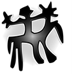 ESCUELA SUPERIOR DE BELLAS ARTES MANUEL BELGRANOLanín 1949 | 0299 4434369 | esba-nqn.infd.edu.arCONSTANCIA DE INSCRIPCIÓNSE DEJA CONSTANCIA QUE  _______________________________________________________                                                 D.N.I. __________________ HA PRESENTADO LA DOCUMENTACIÓN REQUERIDA  PARA SU INGRESO.NEUQUÉN, __________________20……….Sello Institucional                                                                      Recibido (firma)CARPETA COLGANTE FOTOS CARNET (2)FOTOCOPIA D.N.I. (autenticada) FOTOCOPIA DEL TÍTULO SECUNDARIO  (autenticado) ó CERTIFICADO DE ESTUDIOS (En caso de no poseer título)CANTIDAD MATERIAS ADEUDADASFOTOCOPIA CERTIFICADA DEL ACTA PARTIDA DE NACIMIENTOFICHA MÉDICA (descargarla de la Web de la institución)